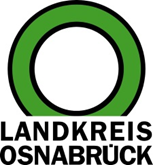 Landkreis Osnabrück	Sprechzeiten:	Der Landkreis im Internet:Am Schölerberg 1	Montag bis Freitag, 8.00 bis 13.00 Uhr.	http://www.lkos.de49082 Osnabrück	Donnerstag auch bis 17.30 Uhr.	Ansonsten nach VereinbarungNeue Arbeitshilfe Kinderschutz für Kindertageseinrichtungen im Landkreis OsnabrückOsnabrück. Eine neue, überarbeitete Arbeitshilfe Kinderschutz für Kindertageseinrichtungen im Landkreis Osnabrück liegt vor. Die Broschüre dient speziell Fachkräften, die in der Tagesbetreuung für Kinder tätig sind, als Orientierungsleitfaden bei der Wahrnehmung  des gesetzlichen Schutzauftrages bei Kindeswohlgefährdung.Damit Kinder in unserer Gesellschaft gesund und gewaltfrei aufwachsen können, wirken Fachkräfte in den Kindertageseinrichtungen bei der Bildung, Erziehung und Betreuung ergänzend und unterstützend mit den Familien der Kinder eng zusammen. In der Regel arbeiten sie Hand in Hand mit Müttern und Vätern, die ihrerseits ihre Erziehungskompetenz ernsthaft und fürsorglich wahrnehmen. Leider können in Einzelfällen etwa soziale Problemlagen, psychische Erkrankungen und mangelndes Erziehungsvermögen dazu führen, dass Kinder familiär nicht angemessen versorgt und erzogen werden. So kann es bei Überforderung von Eltern zu Vernachlässigungen und sogar zu Misshandlungen von Kindern kommen. Die neue Arbeitshilfe unterstützt die pädagogischen Fachkräfte, Kindeswohlgefährdungen in der eigenen Kindertageseinrichtung frühzeitig zu erkennen, zu beurteilen und auf der Grundlage ihrer Erkenntnisse gemäß den gesetzlich vorgegebenen Verfahrensabläufen zu handeln. Darüber hinaus sind in der Arbeitshilfe die Kontaktadressen von wichtigen Kooperationspartnern im Kinderschutz aufgeführt, die bei Bedarf Beratung und Unterstützung bieten. Transparente, abgestimmte und sich an den gesetzlichen Vorgaben orientierte Handlungsabläufe, sowohl innerhalb von Kindertagesstätten, als auch in der Zusammenarbeit zwischen diesen und dem Fachdienst Jugend, sind Voraussetzung für erfolgreichen Kinderschutz.Die neue Arbeitshilfe Kinderschutz für Kindertageseinrichtungen kann auf der Internetseite des Landkreises Osnabrück heruntergeladen werden (www.landkreis-osnabrueck.de). Zudem erhalten alle Kindertageseinrichtungen im Landkreis Osnabrück Druckexemplare zugesandt. Weitere Broschüren können beim Fachdienst Jugend angefordert werden. Telefon: 0541/501-3194, E-Mail: jugend@lkos.de.Bildunterschrift:Die bei der Erstellung der neuen Arbeitshilfe beteiligten pädagogischen Fachkräfte des Fachdienstes Jugend präsentieren die Broschüre gemeinsam mit Landrat Michael Lübbersmann (zweiter von links). Von links: Karin Präger (Fachberatung für Kindestageseinrichtungen), Ines Kolmorgen (Abteilungsleiterin Erziehungs- und Beratungshilfen) sowie Jörg Röls (Sozialraumleiter Bramsche).Foto: Landkreis Osnabrück/Henning Müller-DetertLandkreis Osnabrück  Postfach 25 09  49015 OsnabrückDer LandratDer LandratAn dieRedaktionReferat für Assistenzund Kommunikation-Pressestelle-Datum:	10.1.2019Zimmer-Nr.:	2063Auskunft erteilt:	Henning Müller-DetertDurchwahl:Referat für Assistenzund Kommunikation-Pressestelle-Datum:	10.1.2019Zimmer-Nr.:	2063Auskunft erteilt:	Henning Müller-DetertDurchwahl:Pressemitteilung
Tel.: (05 41) 501-Fax: (05 41) 501-e-mail:20634420mueller-detert@lkos.de